KURUKSHETRA UNIVERSITY KURUKSHETRA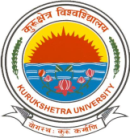 (Established by the State Legislature Act XII of 1956)(‘A+’ Grade, NAAC Accredited)ADMISSION NOTICE: 2019-20Kurukshetra University, Kurukshetra (Category-I University) invites online applications for admission to the following courses for the session 2019-20 : Admission to the above courses will be made through online counselling. Prospectus                  (KUK. P.G.-19) shall be available from the University website : www.kuk.ac.in and Admission Portal for Online Admission w.e.f. 09.06.2019 and online submission of Application Form will  commence from 10.06.2019 and last date for online submission of Application Form is 26.06.2019.      REGISTRAREndst.No.AcM-3/Admn.31(xi)/19/9490-9564 Dated : 07.06.2019Copy of the above Admission Notice is forwarded to the following for information and wide publicity :All the Deans/Chairpersons/Directors of the University Teaching Departments/InstitutesDean Academic AffairsDean of Colleges Dean Students’ WelfareDivisional Employment Officer, U.E.I. & G.B., KUK.Controller of ExaminationsChief Warden (Boys)Chief Warden (Girls)Finance OfficerDeputy Registrar (Regn.)Librarian, JLN LibraryP.A. to the Vice-ChancellorA.R. o/o the RegistrarO.S.D. to  the Vice-ChancellorSuperintendent (Fee Section)									Sd/-								  	       Deputy Registrar (Academic)                                                                             		      	  for RegistrarM.Sc. BotanyM.Sc. MathematicsM.Sc. Chemistry  (Mathematical & Non- Mathematical Stream)M.Sc. GeographyM.Sc. Chemistry  (Mathematical & Non- Mathematical Stream)M.A. EnglishM.Sc. Chemistry with Specialization in Pharmaceuticals(Mathematical Stream & Non- Mathematical Stream)LL.M. M.Sc. Chemistry with Specialization in Pharmaceuticals(Mathematical Stream & Non- Mathematical Stream)M.P.Ed. M.Sc. PhysicsMBAM.Com.MBA (under SFS)